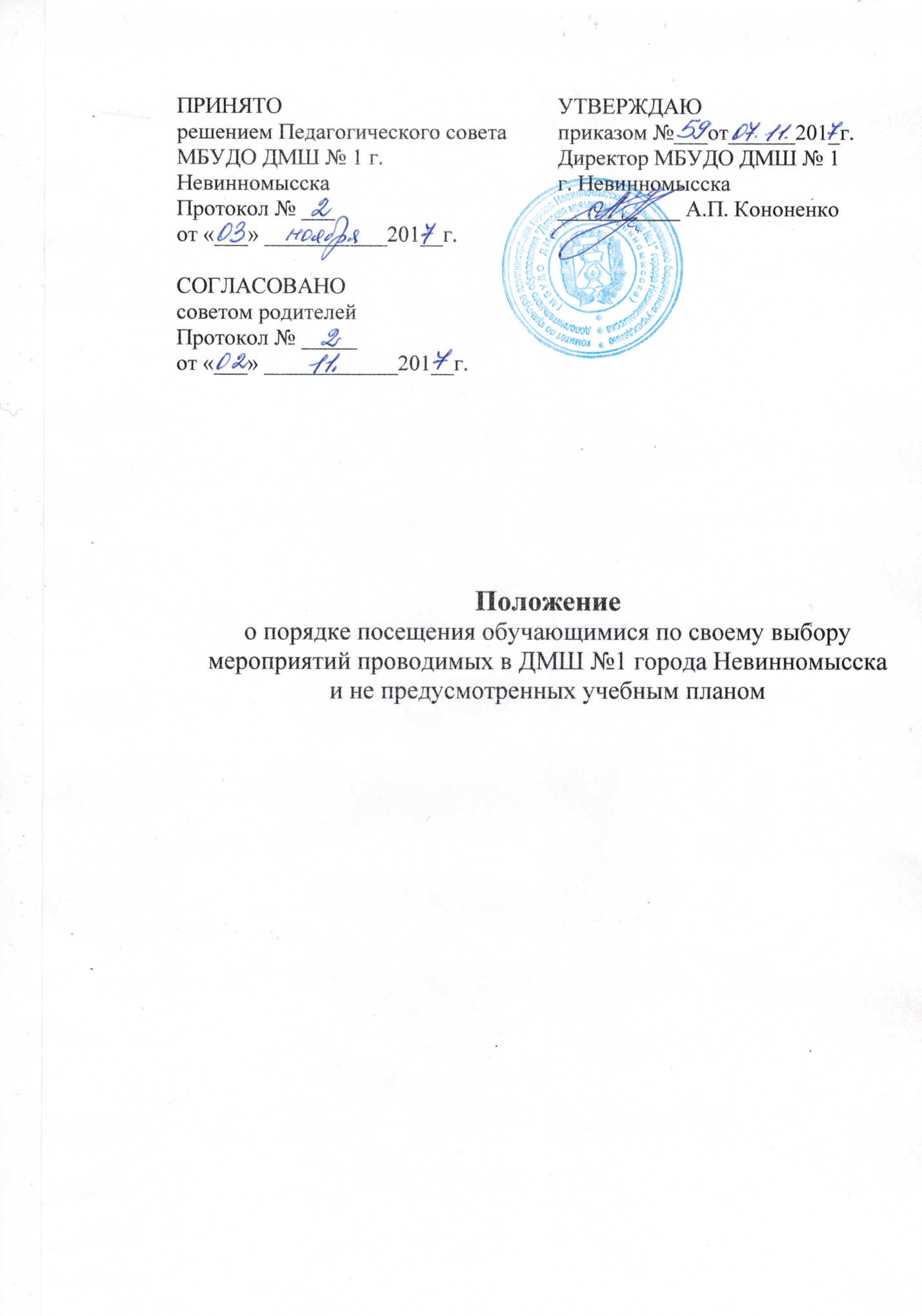 1.Общие положения1.1. Настоящий порядок устанавливает правила посещения обучающимися мероприятий, проводимых в МБУДО ДМШ №1 и не предусмотренных учебным планом (в дальнейшем – мероприятия).1.2. В соответствии с пунктом 4 статьи 34 Федерального закона от 29.12.2012 № 273-ФЗ «Об образовании в Российской Федерации» обучающиеся имеют право на посещение по своему выбору мероприятий, которые проводятся в организации, осуществляющей образовательную деятельность, и не предусмотрены учебным планом, в порядке, установленном локальными нормативными актами.1.3. При принятии настоящего локального нормативного акта, в соответствии с ч.3 ст.30 ФЗ «Об образовании в РФ», учитывается мнение  совета родителей (законных представителей) несовершеннолетних обучающихся.1.4. К мероприятиям, не предусмотренным учебным планом ДМШ № 1,  относятся: школьные тематические вечера, праздничные мероприятия, концерты, фестивали, конкурсы, олимпиады и др.1.5. Мероприятия включаются в план работы ДМШ № 1 на текущий учебный год, который утверждается директором школы.В случае возникновения необходимости проведения мероприятия, не включенного в план работы ДМШ № 1 на текущий учебный год, мероприятие проводится с разрешения директора.1.6. На основании приказа директора ДМШ № 1 назначаются лица, ответственные за организацию и проведение мероприятия, и утверждается план проведения мероприятия.2. Порядок посещения мероприятий.2.1. Лица, ответственные за организацию и проведение мероприятия, до начала проведения мероприятий:проводят инструктаж с обучающимися по правилам поведения, технике безопасности, правилам пожарной безопасности;несут ответственность за жизнь и здоровье обучающихся.2.2. Присутствие на мероприятии лиц, не обучающихся в ДМШ № 1 (далее – посетители), допускается с разрешения лиц, ответственных за организацию и проведение мероприятия.2.3. Вход обучающихся, посетителей на мероприятие осуществляется в соответствии с планом проведения мероприятия.2.4. ДМШ № 1 может устанавливать возрастные ограничения на посещение мероприятий, посещение отдельных мероприятий по входным билетам.2.5. Образовательное учреждение может устанавливать право на ведение обучающимися, посетителями фото и видеосъемки, запрет на пользование мобильной связью во время проведения мероприятий.2.6. Лица, ответственные за организацию и проведение мероприятий, вправе удалять с мероприятий обучающихся, посетителей нарушающих настоящее Положение.2.7. Посетители, причинившие ущерб, компенсируют его, а также несут иную ответственность в случаях, предусмотренных действующим законодательством.3. Права и обязанности обучающихся.3.1. При проведении мероприятий обучающимся, посетителям запрещается:находится в нетрезвом виде;распивать спиртные напитки; употреблять наркотические и токсические средства;курить в помещениях и на территории ДМШ № 1;находиться в концертном зале в верхней одежде;выходить и входить в зал во время выступлений;нарушать порядок проведения мероприятия или способствовать его срыву.3.2. Права обучающихся, посетителей при проведении мероприятий:на уважение чести и достоинства;защиту от всех форм физического и психического насилия, оскорбления личности, охрану жизни и здоровья во время проведения мероприятий;проведение фото и видеосъемки, аудиозаписи (если иное не предусмотрено планом проведения мероприятия в соответствии с пунктом 2.5 настоящего Положения);использовать плакаты, лозунги, речевки во время проведения состязательных мероприятий. 3.3. Обязанности обучающихся, посетителей при проведении мероприятий:бережно относиться к помещениям, имуществу и оборудованию ДМШ № 1;уважать честь и достоинство обучающихся, посетителей мероприятия;поддерживать чистоту и порядок на мероприятиях;выполнять требования лиц, ответственных за организацию и проведение мероприятия; соблюдать нормы и правила охраны труда, пожарной безопасности, правила внутреннего распорядка и поведения;незамедлительно сообщать о случаях обнаружения подозрительных предметов, вещей, о случаях возникновения задымления или пожара в ДМШ № 1 при проведении мероприятий;при получении информации об эвакуации действовать согласно указаниям ответственных лиц, соблюдая спокойствие и не создавая паники.